Disable Persons ProtectionCommissionSexual Assault Response UnitEmpowering and InspiringSurvivors and Service ProvidersIncreasing Accessibility to Trauma ServicesWhat are the Benefits of Having a Service Focused Sexual Assault Unit within APS?CONNECTIONS EQUAL INCREASED ACCESSIt is important for survivors with disabilities and providers to have access to services and consultations as soon as possible.Statewide Partnerships with:Rape Crisis CentersDepartment of Developmental ServicesCivil Legal Aid LawyersSexual Assault Nurse ExaminersTrauma CliniciansConsistent Outreach & Education for Persons with DisabilitiesSexual Assault
Response Unit
DPPC
Increasing Access to Trauma Services for 
survivors with disabilitiesSexual Assault Response UnitThe team includes Navigators & Peer Support LeadersOur team offers these statewide services:Regional NavigatorsPeer Support ServicesConsultationEmergent Case InterventionOutreachState-Wide Collaborations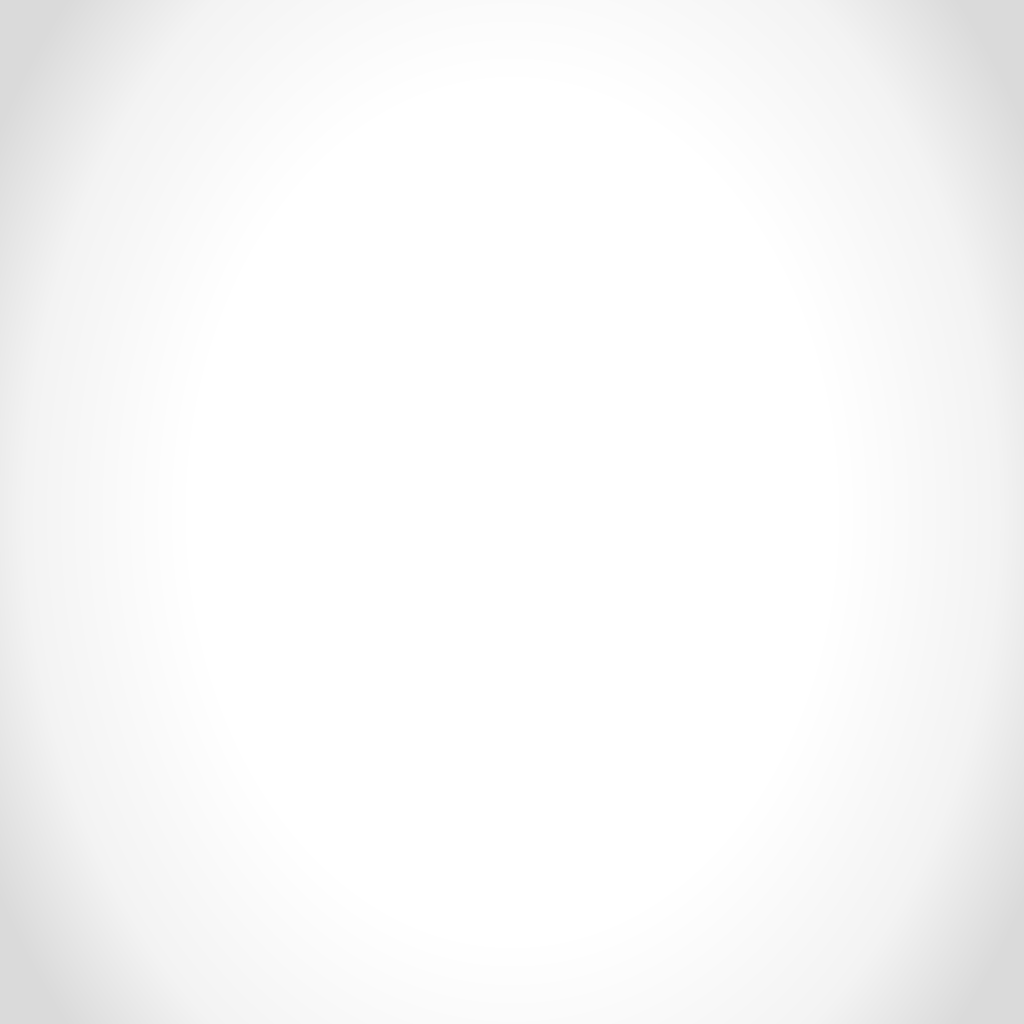 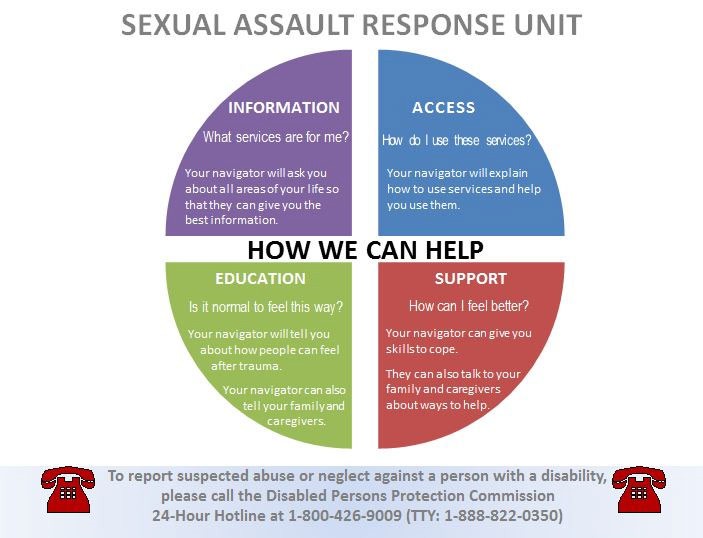 Sexual Assault Response Unit
Who are the navigators?Navigators are here to help!Bonnie Crehan wants all survivors of sexual assault to know that WE BELIEVE YOU!Navigators are advocate for survivors. We want to make sure your voice and choice are heard. We work together with you, your providers and others to help you get what you want and need. Navigators can help you access medical care such as SANE, legal services, counseling, peer support, and any other services you may need.  We are her to work with you as a team. We believe you!If you would like to speak with Bonnie about how she can help you, please call: 617-727-6465 extension 304. You, your family, or providers can call me.My work hours are Monday through Friday 8:30 a.m. to 4:30 p.m. If you call me after my work hours, you can leave me a message and I will call you back during my worktime.My office is located at 300 Granite Street, Braintree, MA. I can meet you at my office or we can find a location that you feel comfortable meeting.I can talk with your support people to help make this feel safe for you.When We Work With ClientsWe use a team approach.Issue SpottingWe inform and support clients, families and teamsWe help create connections between clients and familiesChallengesAccess to survivorsWorking through systemsSupporting providers in making sure there are accessible servicesAccess for clients to Healthy Relationship and Sexuality trainingPeer SupportAccessibility – Promoting InclusivenessEducation – How to best help persons with disabilitiesStart by believingEmpowerment – Peer to Peer SupportPath to Healing – Sharing struggles and strengthsPeer Support ProgramPeer Support Leaders promote empowerment, education and accessibility for sexual assault survivors with disabilities through peer support leadership.As a Peer Support Leader, I connect with my peers to make sure they do not feel alone.  I share my experiences to make them heal.I outreach to other professionals to educate them on different ways they can work with my peers.I advocate for inclusiveness within our community through advocacy and national networking to make sure my peers gave access to the services they need.Meet Leigh AnnI am a sexual assault survivorI am a self-advocateAs a Peer Support Leader, I talk to survivors of sexual assault who have disabilities.  I listen to them.I like to share positive quotes with survivors because I want to make them feel better.I enjoy talking with my peers about self-care activities.  It is important for us to find new ways to take care of ourselves.It is important for survivors to know they are not alone and what they feel is ok.Leigh-AnnPeer Support LeaderI put together outreach materials for DPPC/SARU eventsI host tables for the DPPC and network in the communityI am on the DPPC Teamwork Committee, and started DPPC’s first coat drive.I created a Self-Care BINGO GameI train rape crisis center counselors, and others, on how to work with individuals who have a disability and have had traumaLeigh-AnnPeer Support LeaderI have been to many programs to talk about the Sexual Assault Response UnitI have trained staff at the Department of Developmental Services on what services the Sexual Assault Response Unit can offerI share my survivor story through public speaking at events, conferences, and trainings throughout the state of MassachusettsLeigh-AnnPeer Support LeaderI meet with survivors of sexual assault that have a disabilityI am creating a Survivor Skills Group at the DPPC for my peersI am working with my State Senator and Representatives to come and visit the DPPCLeigh-Ann’s
Self-Care BingoI have created a Self-Care Bingo game because I like to talk to my peers about new ways to take care of themselves.Self-care is important to me because it helps me stay calm when I am feeling stressed.My Bingo game includes both words and pictures.Self-Care BingoI do my own outreach. I call and email organizations that advocate for all people with disabilities and their families, such as The Arc of Cape Cod in Massachusetts.I go to these organizations to play Self-Care Bingo.When I play with my peers, I ask the individuals what their favorite self-care activities are and I explain why self-care is important to me.Self-Care BingoI keep track of my outreach data by using an Excel spread sheet that contains contact information including addresses, emails and phone numbers of the organizations.I stay in touch with these organizations by sending “follow-up emails” within a week to thank them for letting me come and play Bingo.If you are interested in hearing more about my Self- Care Bingo, please feel free to reach out to me. I will pass around my business card.Leigh Ann’s Self-Care Bingo
My Self-Care PlanMy Self-Care Web is to think of new ideas to take care of you. Add an activity that you enjoy to each circleLeigh-Ann’s MessageBeing a survivor has taught me to SPEAK UP for myself as well as ADVOCATE for myself and others. I help others as much as I can. By doing this, I am a stronger person because I am less angry and less afraid.My message today to all survivors is SPEAK UP, SPEAK OUT, AND KEEP GOING. Don’t let others make decisions for you. Tell them how you feel and what you want. TAKE CONTROL, IT’S YOUR LIFE!Working TogetherNavigators and Peer Support Leaders work together to address challenges and work towards success by providing:Support for survivorsOutreach to CommunityCross-Training within our team and the DPPCSupport and encouragement to each otherDisabled Persons Protection Commission (DPPC) Sexual Assault Response Unit (SARU)Thank you! Questions? SingTalk to FriendsTalk to Someone You TrustReadFREE SPACETake A NapAdult  Coloring BookListen To MusicYoga